DAFTAR RIWAYAT HIDUPDATA PRIBADI                                                                            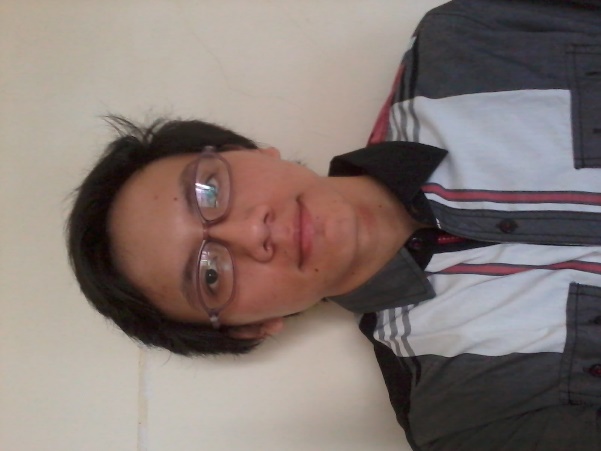 Nama			: Yosafat AdigunaJenis kelamin		: Laki-lakiTempat, tanggal lahir	: Jakarta, 30 Oktober 1997Kewarganegaraan	; IndonesiaStatus Perkawinan	: Belum kawinTinggi, berat badan	: 170 cm, 50 kgAgama			: Kristen ProtestanAlamat lengkap	: Jln. PK Bangsa Bendon gg 7 no 7 B RT 03 RW 10 Kelurahan Banjaran, Kediri, Jawa Timur.HP			: 08972313041E-mail			: rightchoose30@gmail.comKEMAMPUANKemampuan komputer(Ms Word, Ms Excel dan Ms Power Point).Kemampuan berbahasa Inggris dengan baik dan benar.Kemampuan menulis artikel dengan tema bebas dan batas waktu yang ditentukan.Demikian Daftar Riwayat Hidup ini saya buat dengan sebenar-benarnyaKediri, 11 Oktober 2016Yosafat AdigunaPENDIDIKAN FORMALPENDIDIKAN FORMAL2003-2008SD SEJAHTERA JAKARTA UTARA2008-2009SD KRISTEN PETRA KEDIRI2009-2012SMP KRISTEN PETRA KEDIRI2012-2015SMA KRISTEN PETRA KEDIRI ( bidang studi IPA)2016-sekarangUniversitas Nusantara PGRI Kediri FT Jurusan Teknik Informatika